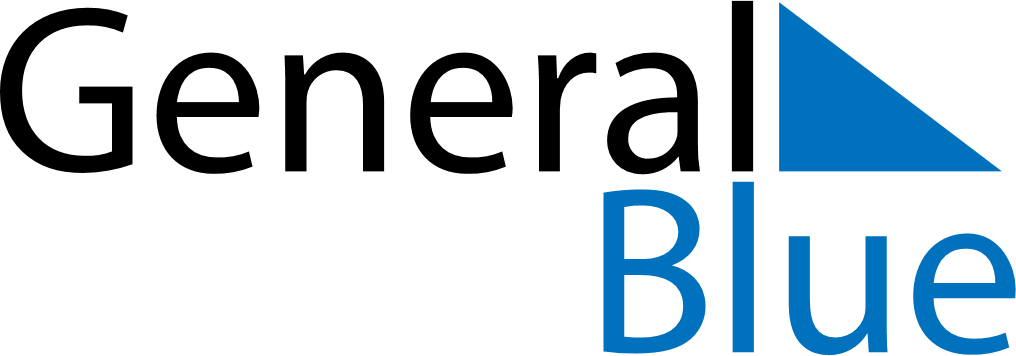 September 2022September 2022September 2022September 2022AustraliaAustraliaAustraliaSundayMondayTuesdayWednesdayThursdayFridayFridaySaturday1223456789910Father’s Day1112131415161617181920212223232425262728293030